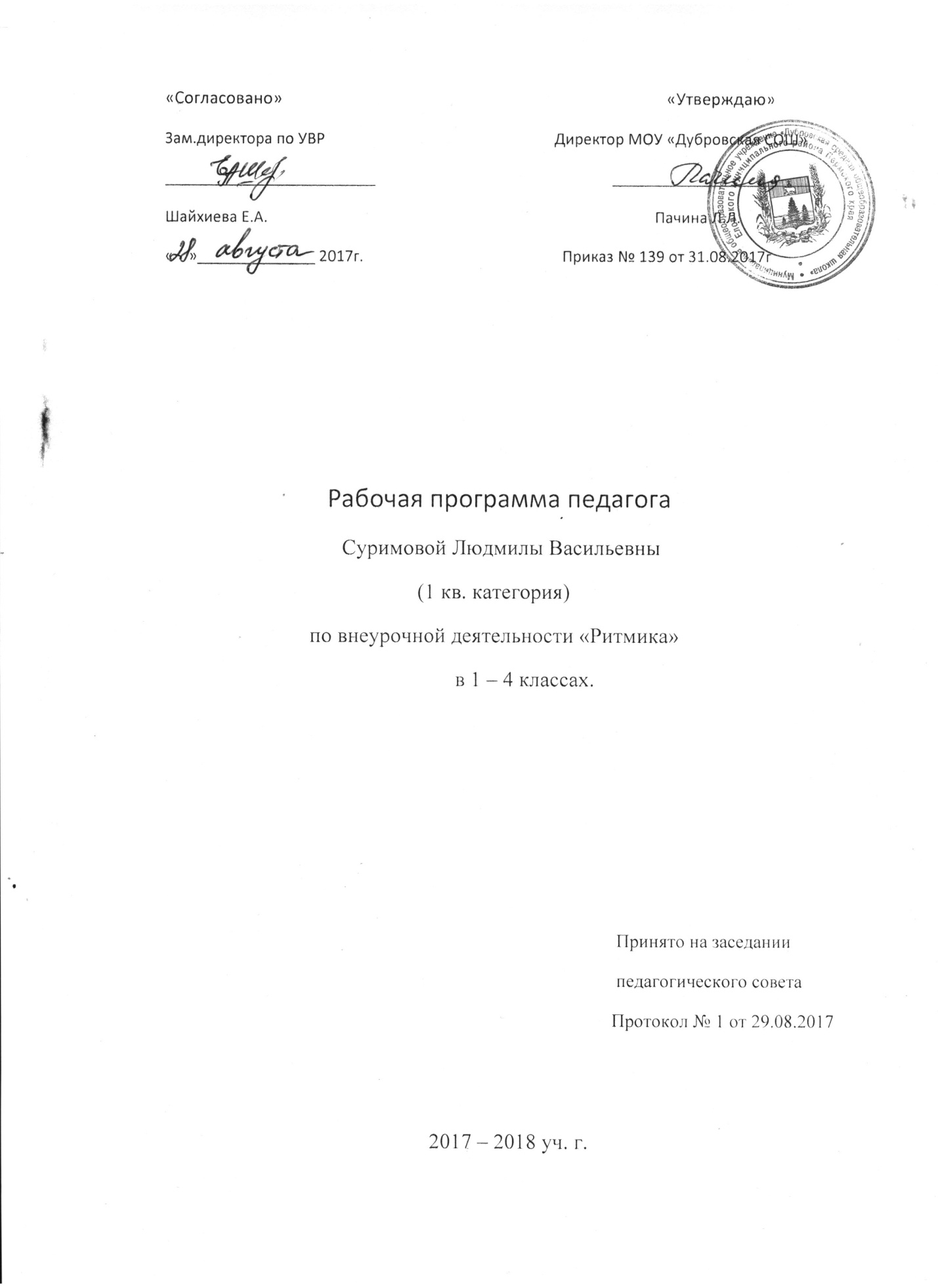                                                 Пояснительная запискаИзвестно, что эффективность образования детей в школе во многом зависит от состояния их здоровья.  В современном мире ребёнок волей-неволей становится заложником, быстро развивающихся технических систем (телевидения, компьютеры, сотовая связь и т.д.) – всё это приводит к недостатку двигательной активности ребёнка и отражается на состоянии здоровья подрастающего поколения. Актуальность программы: Современная школа стоит перед фактором дальнейшего ухудшения не только физического, но и психического здоровья детей. Чтобы внутренний мир, духовный склад детей был богатым, глубоким, а это по настоящему возможно лишь тогда, когда “дух” и “тело”, находятся в гармонии, необходимо укрепление и сохранение здоровья учащихся.Ритмика – это танцевальные упражнения под музыку, которые учат чувствовать ритм и гармонично развивают тело. Ритмика способствует правильному физическому развитию и укреплению детского организма. Развивается эстетический вкус, культура поведения и общения, художественно - творческая и танцевальная способность, фантазия, память, обогащается кругозор. Занятия по ритмике направлены на воспитание организованной, гармонически развитой личности.Программа составлена для обучающихся начальной школы, по которой также могут заниматься дети с ОВЗ. Занятия по ритмике обеспечивают развитие двигательной активности обучающегося с ЗПР в процессе восприятия музыки.Целью программы является приобщение детей к танцевальному искусству, развитие  физического совершенствования и  обеспечение коррекции недостатков в физическом и психическом развитии детей с ограниченными возможностями здоровья. Задачи программы:- формирование необходимых двигательных навыков и умений, развитие музыкального слуха и чувство ритма.-  формирование умений соотносить движения с музыкой;-   способствовать всестороннему развитию и раскрытию творческого потенциала.-  укрепление здоровья ребенка; - создание благоприятных условий для удовлетворения особых образовательных потребностей обучающихся с ОВЗ.Программа имеет оздоровительную  направленность, обеспечивающая наряду с укреплением здоровья активный отдых, восстановление или поддержание на оптимальном уровне умственной работоспособности; повышение двигательной подготовленности обучающихся.Планируемые результаты освоения обучающимися :Личностные и предметные результаты освоения образовательной программы по ритмике представлены в требованиях к уровню подготовки обучающихся и содержат три компонента:- знать/понимать – перечень необходимых для усвоения и воспроизведения каждым учащимся знаний; -уметь – владение конкретными умениями-навыками данного учебного предмета, основанными на более сложной, чем воспроизведение, деятельности (например, анализировать, сравнивать, различать, приводить примеры, определять признаки и др.);  – использовать приобретенные знания и умения в практической деятельности и повседневной жизни -объединяет группу умений, которыми ученик может пользоваться самостоятельно в повседневной жизни, вне учебного процесса.Требования к уровню подготовки обучающихсяОбучающиеся должны знать:-Термины: громко - тихо, высоко – низко, -характер музыки (бодрящий, весёлый, печальный), -темп музыки и движения (быстро, медленно, умеренно).-названия простых общеразвивающих упражнений, названия простых танцевальных шагов (лёгкий, на полупальцах, приставной, переменный, галоп).Обучающиеся должны уметь:-Принимать правильное исходное положение в соответствии с содержанием и особенностями музыки и движения;- организованно строиться (быстро, точно);-Сохранять правильную дистанцию в колонне парами, самостоятельно определять нужное направление движения по словесной инструкции учителя.- Соблюдать темп движений, обращая внимание на музыку, выполнять общеразвивающие упражнения в определённом ритме, темпе. Легко, естественно выполнять все игровые движения.ОСНОВНЫЕ ТРЕБОВАНИЯ К УМЕНИЯМ УЧАЩИХСЯЛичностные результатыСформированность самооценки, включая осознание своих возможностей, способности адекватно судить о причинах своего успеха/неуспеха; умения видеть свои достоинства и недостатки, уважать себя и верить в успех, проявить себя в период обучения как яркую индивидуальность, создать неповторяемый сценический образМетапредметные результатырегулятивные- проявлять познавательную инициативу в учебном сотрудничестве;   -  умение действовать по плану и планировать свою деятельность.- воплощение музыкальных образов при разучивании и исполнении танцевальных движений. познавательные-  умение контролировать и оценивать свои действия, вносить коррективы в их выполнение на основе оценки и учёта характера ошибок, проявлять инициативу и самостоятельность в обучении;-  рассчитываться на первый, второй, третий для последующего построения в три колонны, шеренги;-  соблюдать правильную дистанцию в колонне по три и в концентрических кругах;- самостоятельно выполнять требуемые перемены направления и темпа движений, руководствуясь музыкой;- передавать в игровых и плясовых движениях различные нюансы музыки: напевность, грациозность, энергичность,  игривость и т. д.;- передавать хлопками ритмический рисунок мелодии;- повторять любой ритм, заданный учителем;- задавать самим ритм одноклассникам и проверять правильность его исполнения (хлопками или притопами).коммуникативные- учитывать разные мнения и интересы и обосновывать собственную позицию;- допускать возможность существования у людей различных точек зрения, в том числе не совпадающих с собственной, и ориентироваться на позицию партнера в общении и взаимодействии;- учитывать разные мнения и стремиться к координации различных позиций в сотрудничестве;- участие в музыкально-концертной жизни класса, школыСодержанием работы на уроках  ритмики  является музыкально-ритмическая деятельность детей.Содержание программы:Программа  по  ритмике  состоит из четырёх разделов:	Упражнения на ориентировку в пространствеРитмико-гимнастические упражненияИгры под музыкуТанцевальные упражненияУПРАЖНЕНИЯ НА ОРИЕНТИРОВКУ В ПРОСТРАНСТВЕХодьба в соответствии с метрической пульсацией: чередование ходьбы с приседанием, со сгибанием коленей, на носках, широким и мелким шагом, на пятках, держа ровно спину. Построение в колонны по три. Перестроение из одного круга в два, три отдельных маленьких круга и концентрические круги путем отступления одной группы детей на шаг вперед, другой — на шаг назад. Перестроение из общего круга в кружочки по два, три, четыре человека и обратно в общий круг.Выполнение движений с предметами, более сложных, чем в предыдущих классах.РИТМИКО-ГИМНАСТИЧЕСККЕ УПРАЖНЕНИЯОбщеразвивающие упражнения. Наклоны, повороты и круговые движения головы. Движения рук в разных направлениях: отведение рук в стороны и скрещивание их перед собой с обхватом плеч; разведение рук в стороны с напряжением (растягивание резинки). Повороты туловища в сочетании с наклонами; повороты туловища вперед, в стороны сдвижениями рук. Неторопливое приседание с напряженным разведением коленей в сторону, медленное возвращение в исходное положение. Поднимание на носках и полуприседание. Круговые движения ступни. Приседание с одновременным выставлением ноги вперед в сторону. Перелезание через сцепленные руки, через палку. Упражнения на выработку осанки.Упражнения на координацию движений. Взмахом отвести правую ногу в сторону и поднять руки через стороны вверх, хлопнуть в ладоши, повернуть голову в сторону, противоположную взмаху ноги. Круговые движения левой ноги в сочетании с круговыми движениями правой руки. Упражнения на сложную координацию движений с предметами (флажками, мячами, обручами, скакалками). Одновременное отхлопывание и протопывание несложных ритмических рисунков в среднем и быстром темпе с музыкальным сопровождением . Самостоятельное составление простых ритмических рисунков. Протопывание того, что учитель прохлопал, и наоборот.Упражнения на расслабление мышц. Выпрямление рук в суставах и напряжение всех мышц от плеча до кончиков пальцев; не опуская рук, ослабить напряжение, давая плечам, кистям, пальцам слегка пассивно согнуться (руки как бы ложатся на мягкую подушку). Поднять руки вверх, вытянуть весь корпус — стойка на полупальцах, быстрым движением согнуться и сесть на корточки. Перенесение тяжести тела с ноги на ногу, из стороны в сторону.ИГРЫ ПОД МУЗЫКУПередача в движениях частей музыкального произведения, чередование музыкальных фраз. Передача в движении динамического нарастания в музыке, сильной доли такта. Самостоятельное ускорение и замедление темпа разнообразных движений. Исполнение движений пружиннее, плавнее, спокойнее, с размахом, применяя для этого известные элементы движений и танца. Упражнения в передаче игровых образов при инсценировке песен. Передача в движениях развернутого сюжета музыкального рассказа. Смена ролей в импровизации. Придумывание вариантов к играм и пляскам. Действия с воображаемыми предметами. Подвижные, игры с пением и речевым сопровождением.ТАНЦЕВАЛЬНЫЕ УПРАЖНЕНИЯШаг на носках, шаг польки. Широкий, высокий бег. Сильные поскоки, боковой галоп. Элементы русской пляски: приставные шаги с приседанием, полуприседание с выставлением ноги на пятку, присядка и полуприсядка на месте и с продвижением. Движения парами: боковой галоп, поскоки. Основные движения народных танцев.Тематическое планирование:Календарно – тематическое планированиеНаименование разделов, темI1.Упражнения на ориентировку в пространстве1Совершенствование навыков ходьбы, бега2Ходьба с чёткими поворотами в углах зала3Перестроение из колонны парами в колонну по одному4Построение круга из шеренги и из движения врассыпную5Выполнение во время ходьбы, бега с предметами: обегать их, собирать, передавать друг другу, перекладывать с места на местоII2.Ритмико-гимнастические упражнения6Общеразвивающие упражнения7Упражнения на выработку осанки: резкое поднимание согнутых в колене ног, сгибание и разгибание спины. Упражнения сидя на стуле8Упражнения на координацию движений: перекрестные движения правой ногой, левой рукой, наоборот9Значение темпа в музыке. Ускорение, замедление движений в соответствии с изменением темпа10Упражнения на расслабление мышц11Гимнастика с мячом                                          12Гимнастика с обручем                                       13Дыхательная гимнастика                                   14Гимнастика со скакалкой                                 15Подвижные игрыIII3.Игры под музыку16Выполнение движений в соответствии с разнообразным характером музыки, динамикой, регистрами17Музыкальная игра с обручем18Упражнение на самостоятельное различие темпов, динамических, мелодических изменений в музыке и выражение их в движении19Импровизация. Выразительное исполнение в свободных плясках знакомых движений20Передача в движениях игровых образов21Игры с пением и речевым сопровождением. «На огороде»22Инсценировка доступных песенIV4.Танцевальные упражнения23Аэробика24Комплекс упражнений с ленточками25Повторение элементов танца26Настороженная ходьба, высокий шаг, мягкий, пружинящий шаг27Танцевальный бег, стремительный бег28Подскоки с ноги на ногу, переменные притопы29Элементы русской пляски. «Ой хмель, мой хмелек».30Прыжки с выбрасыванием ноги вперед, шаг с притопом на месте31Движения парами. Хлопки. «Полька»     музыка Ю. СлоноваРусская народная танцевальная композиция     32Греческий танец «Сиртаки»                             33Закрепление танцевальных элементов            34№название темыКоличество часов, отводимых на изучение темы  Примечание1.Вводное занятие	12.Упражнения на ориентировку в пространстве53.Ритмико-гимнастические упражнения64.Игры под музыку85.Танцевальные упражнения146.Всего34